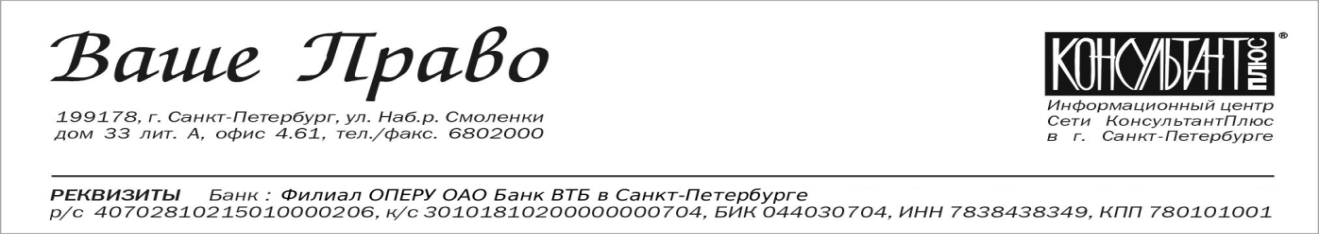 исх.  №  708    от   « 4   »  сентября   2018  г. РУКОВОДИТЕЛЮ ПРЕДПРИЯТИЯ  ГЛАВНОМУ БУХГАЛТЕРУ.Уважаемые партнеры!Предлагаем Вам посетить 27 сентября 2018  года совместный семинарООО «Ваше Право» и Палаты профессиональных бухгалтеров и аудиторов на тему:«Бухгалтерская и налоговая отчетность за 9 месяцев 2018 года»Дата и время: 27  сентября (четверг) 10:00-17:00Лектор: Мухин Михаил Сергеевич - президент, главный эксперт-координатор Центра финансовых экспертиз. Имеет государственные и ведомственные награды. Опыт преподавательской и судебно-арбитражной работы более 20 лет.Карандашова Ирина Игоревна - кандидат экономических наук, преподаватель, аттестованный аудитор. Автор публикаций по экономике, бухгалтерскому учету и налогообложению. Является одним из самых опытных лекторов по бухгалтерскому учёту и налогообложению в Санкт-Петербурге.Место проведения:  г. Санкт-Петербург, Батайский  пер. 3 А, отель «Sokos Olympia Garden»В программе семинара:1. Налоговое администрирование и другие аспекты отношений с налоговыми органамиВажные изменения в налоговом администрировании: сокращение срока проведения камеральной налоговой проверки декларации по НДС, уточнение предмета повторной выездной налоговой проверки, новшества в оформлении результатов дополнительных мероприятий налогового контроля, право свидетеля на получение копии протокола допроса, сокращение числа контролируемых сделок.Истребование документов в рамках камеральных проверок и "встречек". Негативные тенденции в законодательстве и правоприменительной практике, пути минимизации рисков.Изменения в порядке уплаты налогов физическими лицами. Единый налоговый платеж физического лица.Налоговые споры до и после введения в НК РФ статьи 54.1: позиция ФНС России и судебная практика. Оценка обоснованности налоговой выгоды. Принцип правовой определенности и принцип защиты правомерных ожиданий в судебно-арбитражной практике разрешения налоговых споров. Ценовой аспект при оценке налоговых последствий сделок (в том числе, с взаимозависимыми лицами). Налоговые платежи через «проблемные» банки.Конституционный Суд Российской Федерации о штрафах за нарушение срока перечисления налога налоговым агентом.Конституционный Суд Российской Федерации о нормативном единстве положений гражданского и налогового законодательства, регулирующих взыскание налоговой задолженности с должностных лиц налогоплательщиков-организаций. Субсидиарная ответственность по налоговым обязательствам третьих лиц.2. Налог на добавленную стоимостьУвеличение налоговой ставки с 1 января 2019 года.Изменение порядка подтверждения нулевой ставки. Налоговые вычеты для несырьевых экспортеров: перечень утвержден.Исчисление срока на применение налогового вычета при его переносе.Вычеты сумм, предъявленных ненадлежащими субъектами (в т.ч. лицами, освобожденными от НДС, применяющими нулевую ставку и т. п.)       Переходящие договора: какие  корректировки необходимо осуществить?  Сокращение сроков камеральных проверок до 2-х месяцев. Изменения в подтверждении ставки 0%. Расширение круга компаний, возмещающих НДС досрочно.  Проект новой декларации, изменения в постановлении №1137. Аннулирование деклараций поставщиков: что будет с вычетами? Досрочные счета-фактуры по аренде, пояснения в рамках налогового контроля. Перенос вычетов по авансам: новая практика ВС РФ. 3. Страховые взносы, как область контроля различных государственных органовКорректировка расчетов СЗВ-М: зависит ли освобождение от ответственности от формы корректировки (изменение/дополнение) - взгляд Верховного Суда Российской Федерации.Конституционный Суд Российской Федерации о применении ответственности, предусмотренной Законом № 212-ФЗ.Вправе ли субъекты УСН уменьшать базу страховых взносов на сумму понесенных расходов.Спорные вопросы, связанные с исчислением страховых взносов. Отношение ФНС России к судебной практике.     Отмена льготных ставок для организаций на УСН. Нарушение сроков представления расчетов: новое основание для приостановки операций по счету.  Отчетность по взносам: суточные и больничные. Изменения в представлении дополняющих СЗВ-М с 1.10.18. Трудовые проверки на основе проверочных листов. Продление тарифов ОПС  без ограничения сроков. Тарифы взносов на травматизм на 2019 год.4. Государственный экологический контроль. Изменения в законодательстве и правоприменительная практикаИндексация ставок платы за негативное воздействие на окружающую среду в 2019 году.Ожидаемые изменения в нормировании отходов.Перспективы введения экологического налога вместо платы за негативное воздействие на окружающую среду.Практика разрешения споров с природоохранными органами.         5. Отчет за 9 месяцев 2018: мониторинг актуальных вопросов. Новое в законодательстве, изменения в формах отчетности. Новый ГОСТ по документам: подписи, визы, приложения, бумажные копии. Расчеты. Блокировка сомнительных операций. Страхование вкладов для организаций малого бизнеса. Расширение сферы применения ККТ с 3.07.18. Расчеты с физическими лицами в наличном и безналичном порядке. Расчеты с использованием электронных средств платежа. Расчеты с юридическими лицами через подотчетных лиц.  Новый порядок аннулирования деклараций. Практика применения главы 54.1 НК РФ, необоснованная налоговая выгода. Новый расчет налоговой нагрузки. Новый сервис «Прозрачный бизнес». Новое в законодательстве о малом и среднем бизнесе. Использование аудиторской информации в процессе выездных проверок, штрафы для аудиторов      6. НДФЛ. Особый порядок применения штрафных санкций в случае уплаты налога. Сложные вопросы заполнения 6-НДФЛ: матпомощь, авансы подрядчикам, доплаты до среднего. Налоговая база при реализации товаров физическим лицам по ценам ниже рыночных       7. Имущественные налоги. Льгота по движимому имуществу в 2018 году: подведение итогов. Отмена налога по движимому имуществу с 1.01.2019. Новое в законодательстве по земельному налогу. В стоимость участия входит  обед , раздаточный материал и комплект для записи.Стоимость участия (включая НДС):* даже если Вы не являетесь клиентом «Ваше Право», то для Вас тоже предусмотрена скидка.Подробности уточняйте по тел. 680-20-00 (доб. 5003).Внимание! Обязательна предварительная регистрация! (по телефону или на сайте)за одного слушателя от организации4 200 руб.4 200 руб.за двоих слушателей от организации6 600 руб.    (4 200 руб.+ 2 400 руб.)6 600 руб.    (4 200 руб.+ 2 400 руб.)за троих и более слушателей от организации6 600 руб.    (4 200 руб. + 2 400 руб.+0)6 600 руб.    (4 200 руб. + 2 400 руб.+0)для слушателей, которые не являются клиентами компании «Ваше Право»*6 000 руб.Аттестованным бухгалтерам, не имеющим задолженности по оплате взносов, выдается сертификат системы UCPA в зачет 40-часовой программы повышения квалификации. 